Publicado en Madrid, Barcelona el 22/02/2017 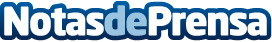 Egeon Technology presentará su solución 'eButton' en 4YFNeButton es una solución para marketing y servicios desarollada para incrementar las ventas y el nivel de calidad de servicioDatos de contacto:Eduardo Corral MuñozEgeon Technology, s.l. - Av. Cardenal Herrera Oria, 165 – Local - 28034 Madrid - España 660267155Nota de prensa publicada en: https://www.notasdeprensa.es/egeon-technology-presentara-su-solucion Categorias: Marketing Cataluña Logística E-Commerce Recursos humanos Innovación Tecnológica http://www.notasdeprensa.es